GMSD 2021-2022 
Bike Safety &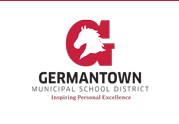 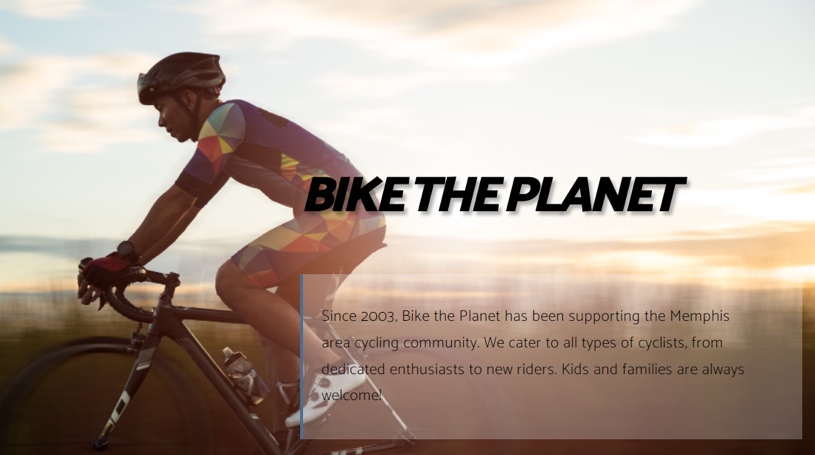 Education ProgramPresent this flyer to the owner of Bike the Planet, Mel Clark, to receive any of the following exclusive offers.  Offers are only available to GMSD students that are participating in the bike program via their Physical Education classes.Discounts available	Receive 10% off a helmet to use for the GMSD Bike Safety & Education Program.	Receive 10-15% off a bike purchased from Bike the Planet.	Receive a free bike inspection by bringing your bike to Mel Clark and mention that you are a GMSD student in the Bike Safety & Education Program.Essentials for your RIDE	Gloves for long rides	Sunscreen	Small First Aid KitBefore you Ride8385 US-64, Suite 104, Memphis, TN 38133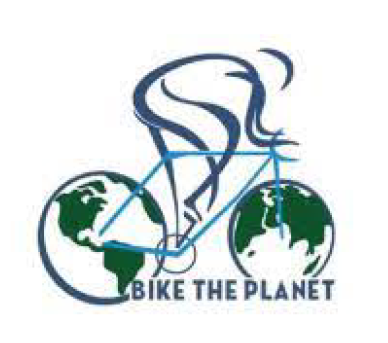 			(901) 937-4669